LOG BOOKBIMBINGAN SEMINAR PROPOSAL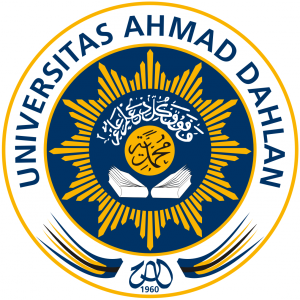 Nama	: ..................................................NIM	: .................................................Dosen Pembimbing	: .................................................PROGRAM STUDI PENDIDIKAN BIOLOGIFAKULTAS KEGURUAN DAN ILMU PENDIDIKANUNIVERSITAS AHMAD DAHLANLOG BOOK BIMBINGAN MATA KULIAH SEMINAR PROPOSALMAHASISWA PROGRAM STUDI PENDIDIKAN BIOLOGI FKIP UADFORM BIMBINGAN SEMINAR PROPOSALKeterangan :*Diisi oleh Dosen Pembimbing, dapat diisi dengan catatan dari Dosen, capaian target, dllLog Book bimbingan diisi terhitung mulai pertemuan ke-2 s.d 14Log Book harus dibawa ketika bimbingan/kuliah Seminar Proposal dengan Dosen Pembimbing, diisi oleh mahasiswa dan ditandatangani DosenNama:NIM:Alamat:Nomor HP:Email :Dosen PA:Judul Skripsi:Dosen Pembimbing:No.TanggalMateri Pokok BimbinganKeterangan*TTD